Name: ___________________________  Date:_____________The Parable of the Lost SheepT: Can I describe how the Shepherd felt about losing and then finding his sheep?How did the shepherd feel when he had lost his sheep?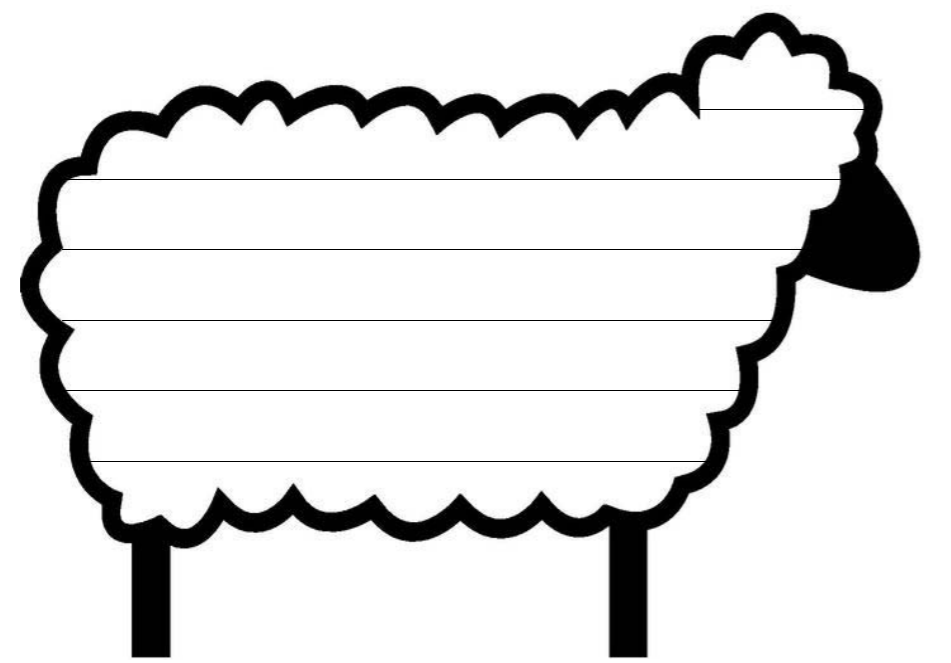 How did the shepherd feel after he had found his sheep?